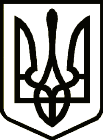 УкраїнаНОВГОРОД – СІВЕРСЬКА МІСЬКА РАДАЧЕРНІГІВСЬКОЇ ОБЛАСТІ(п’ятдесят восьма позачергова сесія VII скликання)РІШЕННЯ25  березня 2020 року                                                                                        № 1101Про затвердження Програми підтримки проведення лабораторно-діагностичних робіт Новгород-Сіверською міжрайонною державною лабораторією Державної служби України з питань безпечності харчових продуктів та захисту споживачів  на території Новгород-Сіверської міської об’єднаної територіальної громади на 2020 рік Розглянувши звернення Новгород-Сіверської міжрайонної державної лабораторії Державної служби України з питань безпечності харчових продуктів та захисту споживачів від 20.03.2020 № 01-01/42, керуючись Законами України «Про ветеринарну медицину», «Про основні принципи та вимоги до безпечності та якості харчових продуктів», ст. 91  Бюджетного кодексу України, п. 22 ч. 1 ст. 26 Закону України «Про місцеве самоврядування в Україні», міська рада ВИРІШИЛА:1.Затвердити Програму підтримки проведення лабораторно-діагностичних робіт Новгород-Сіверською міжрайонною державною лабораторією Державної служби України з питань безпечності харчових продуктів та захисту споживачів на території Новгород-Сіверської міської об’єднаної територіальної громади на 2020 рік (далі - Програма), що додається.2. Фінансовому управлінню міської ради забезпечити фінансування даної Програми у 2020 році при наявності вільного залишку або перевиконання дохідної частини бюджету Новгород-Сіверської міської об’єднаної територіальної громади.3. Новгород-Сіверській міжрайонній державній лабораторії Державної служби України з питань безпечності харчових продуктів та захисту споживачів забезпечити виконання заходів Програми в межах бюджетних призначень та про хід виконання Програми проінформувати Новгород-Сіверську міську раду.4. Контроль за виконанням рішення покласти на постійну комісію       міської ради з питань планування, бюджету та комунальної власності.Міський голова                                       			                     О. Бондаренко 